                   E.E.E.F.M. “Profª Filomena Quitiba”Componentes: Ariane Paiva,                          Luana França,                            Athos de Souza,                     Marcinel Antônio,                            Cleomir Junior,                       Morgana Vieira,                            Josiele Lima,                          Weslley Santos.                            Letícia Taylor, Série/Ano: 3º M02Tema: Meio Ambiente e Qualidade de VidaProjeto: Compostagem Orgânica                      Meio Ambiente e Qualidade de VidaNossa qualidade de vida é diretamente ligada à qualidade do meio ambiente, que produz diversos benefícios aos seres humanos em suas várias funções. O meio ambiente compreende-se por tudo que encontramos a nossa volta, a fauna, a flora, os ecossistemas, tudo que nos redeia. Com isso, devemos buscar maneiras de melhorar nossa qualidade de vida de acordo com o meio ambiente, pois com uma melhora nos ecossistemas localizados a nossa volta, a nossa saúde e perspectiva de vida aumentarão, beneficiando assim a nossa qualidade de vida e das gerações futuras.Compostagem OrgânicaMelhorar a estrutura do solo e aumentar a quantidade de nutrientes é mais do que a produção de culturas mais saudáveis. A adição de compostos orgânicos ao solo pode ajudar a neutralizar o ph e melhorar a troca catiônica do solo, aumentando a sua capacidade de manter os nutrientes para o uso das plantas.Basicamente o adubo orgânico, resultado da compostagem orgânica, é rico em nutrientes e ajuda a melhorar a composição do solo e reter líquidos.Definição:É todo o material obtido da compostagem; possui cor escura, é rico em húmus e contém matéria orgânica. Classificado como Adubo Orgânico, pois é preparado a partir de esterco de animais e restos de vegetais, que em estado natural não tem valor agrícola. A composição do composto orgânico depende da natureza da matéria-prima utilizada.Benefícios:Quando usados em quantidades suficientes, a adição dos composto orgânicos tem impactos benéficos imediatos e a longo prazo positivos sobre a estrutura do solo por adição de proteínas de húmus. Estas proteínas ligam-se em conjunto as partículas do solo, permitindo que o solo resista a compactação aumentando sua capacidade de manter a umidade e os nutrientes.A matéria orgânica encontrada no composto introduz nutrientes vitais para o solo, incluindo macronutrientes, tais como; azoto, fósforo e potássio e micronutrientes, como; manganês, cobre, ferro e zinco melhorando o rendimento das culturas que nele forem implantadas.Um solo fértil também tem retenção de umidade muito maior, permitindo a economia de água para regar plantas. Com a introdução de matéria orgânica, o solo pesado estará melhor equipado para reter água e resistir a compactação.Um solo tratado com composto orgânico tende a produzir plantas com menos problemas de pragas, fazendo desnecessárias a utilização de agrotóxicos poluentes e maléficos tanto as plantas quanto ao ser humano.Materiais Utilizados:Matéria orgânica (cascas de alimentos, talos de verduras e folhas secas)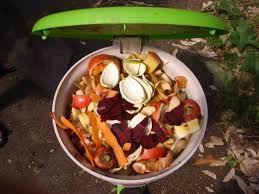 Terra (seca)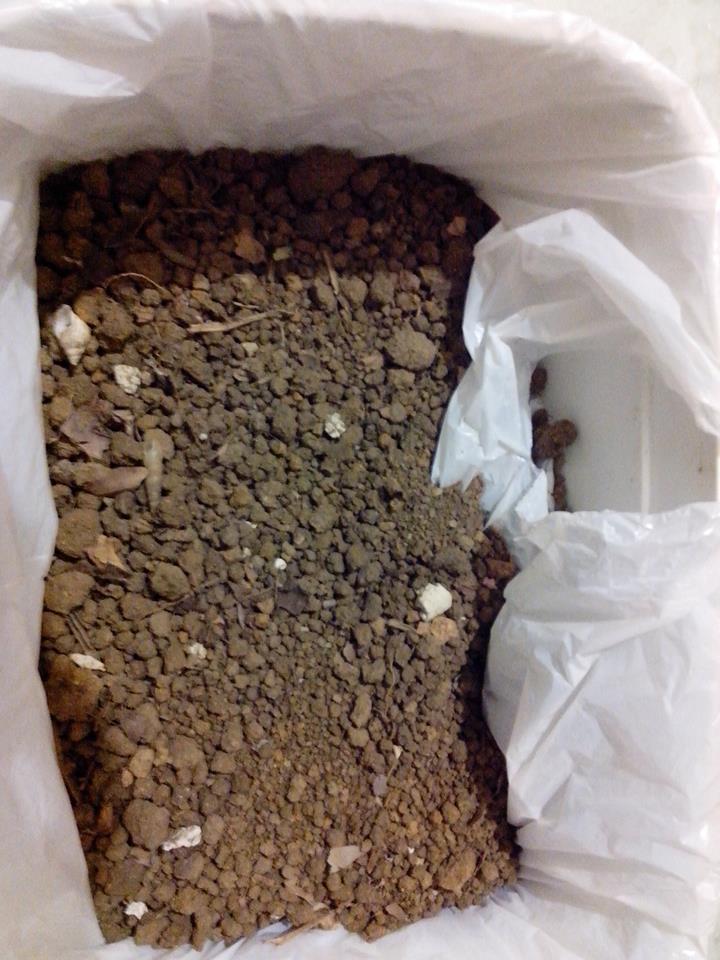 Esterco 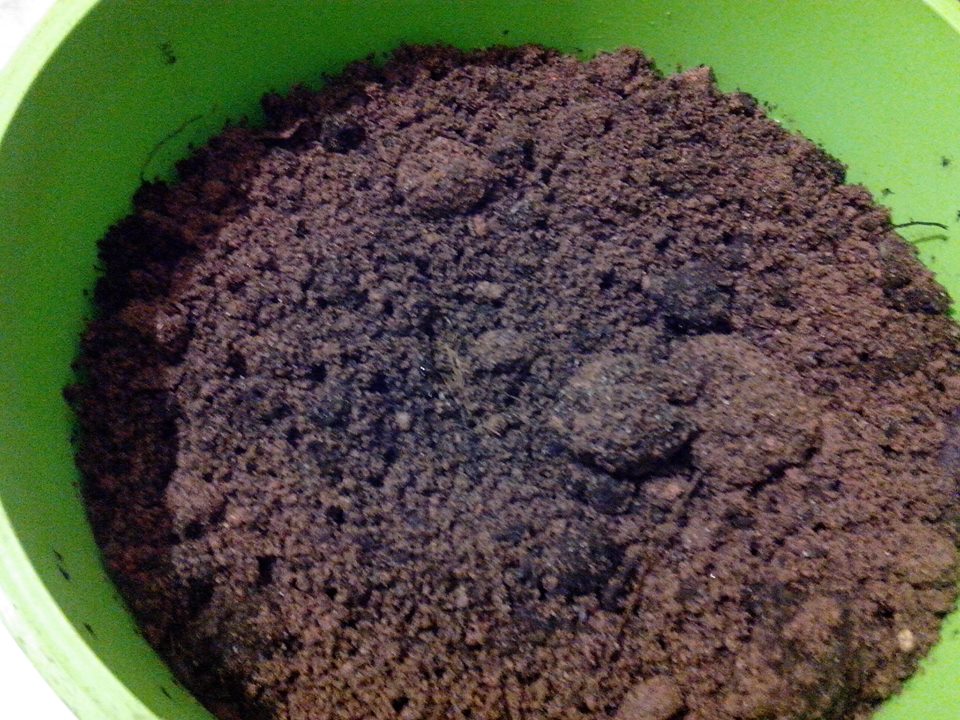 Borra de café (pó de café reutilizado)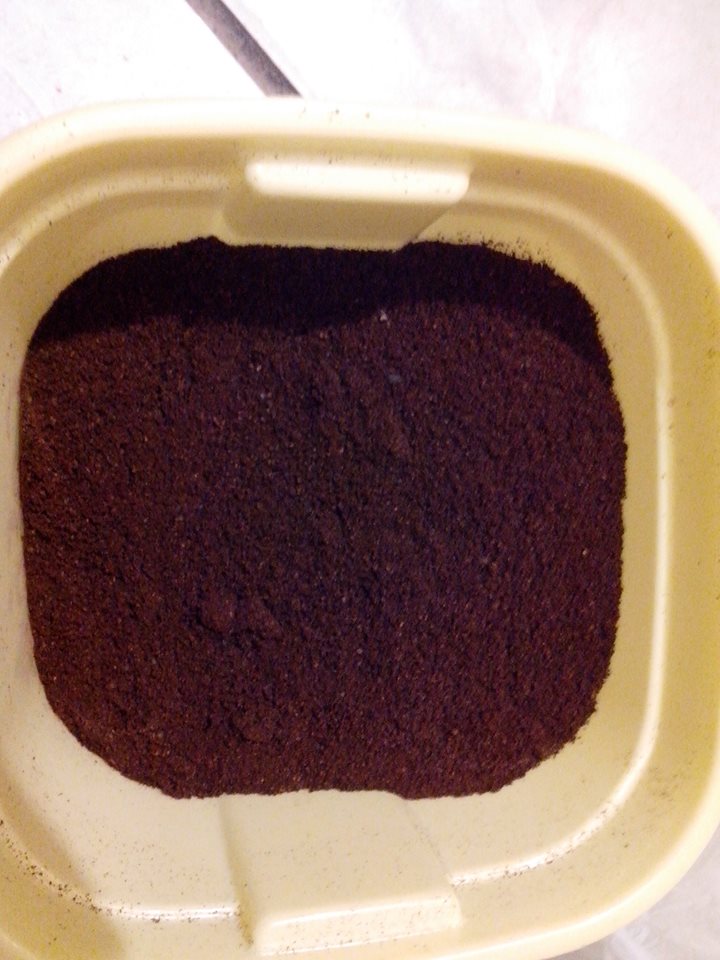 Recipientes plásticos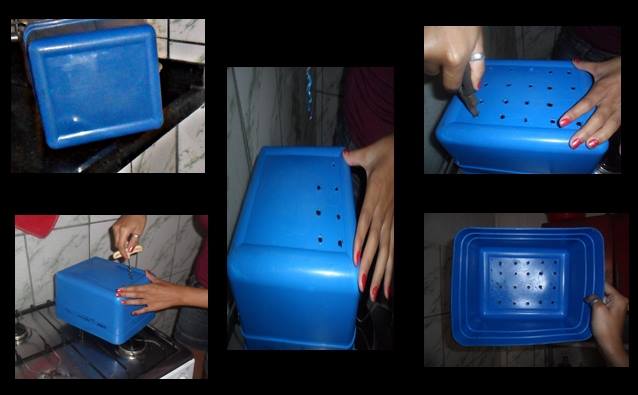 Procedimentos:Picar as cascas dos alimentos, talos de verduras e folhas secas em pedaços bem pequenos.Faça furos ao fundo do recipiente.A primeira camada adicionada ao recipiente é de terra, cobrindo todo o fundo do recipiente.Em seguida coloque uma segunda camada de da matéria orgânica picada.Por cima da camada orgânica, espalhe um pouco de esterco.Por último espalhe um pouco da borra de café. Tampe bem o recipiente e em intervalos iguais de dias abra-o para revirar o composto, fazendo um mistura.No final de aproximadamente 50 dias o resultado será uma terra adubada organicamente e pronta para nutrir o solo e as plantas.Ao picar os alimentos, facilitamos a decomposição do material, é importante lembrar-se de não colocar nenhum alimento que seja cozido ou restos de animais, como carnes, pois a gordura contida dificulta a ação dos micro-organismos. Os furos feitos ao fundo do recipiente são para a troca de oxigênio e evitar o acúmulo de líquido no composto.A camada de terra adicionada ao fundo do recipiente é para q absorva toda a umidade produzida pelo resíduo orgânico. O esterco servirá de fonte de micro-organismo e ajudará a acelerar o processo de decomposição da matéria orgânica e a borra de café aliviará o mau cheiro e ajudará a espantar a presença de animais indesejáveis.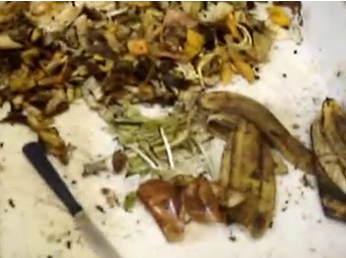 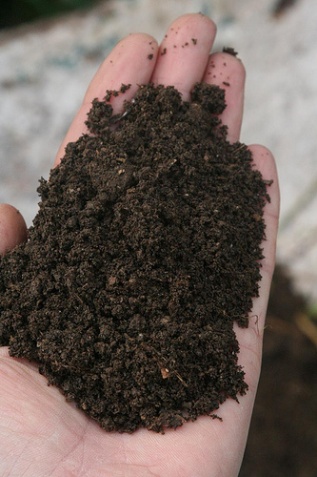 Objetivo: Fazer um adubo que fornece nutrientes para a planta, favorece a atividade microbiológica e melhora a capacidade de retenção de água pelo solo, e ainda manter os nutrientes das plantas. Pois tem alguns agricultores que usam fertilizantes que não são benéficos ao meio ambiente, pois não cuidam do solo, fazendo aparecer pragas e outros problemas maléficos a todos.O que se espera do trabalho: mostrar para as pessoas que tem um modo favorável não só a quem está plantando, mas também ao meio ambiente, ou seja, mostrar que o solo não é agredido.